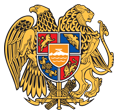 ՀԱՅԱՍՏԱՆԻ ՀԱՆՐԱՊԵՏՈՒԹՅՈՒՆ 
ՍՅՈՒՆԻՔԻ ՄԱՐԶ
ԿԱՊԱՆԻ ՀԱՄԱՅՆՔԱՊԵՏԱՐԱՆ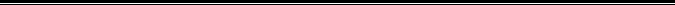 ԹՈՒՅԼՏՎՈՒԹՅՈՒՆ N ՈԽԾ - 208ՈԳԵԼԻՑ ԵՎ ԱԼԿՈՀՈԼԱՅԻՆ ԽՄԻՉՔՆԵՐԻ ԵՎ (ԿԱՄ) ԾԽԱԽՈՏԻ ԱՐՏԱԴՐԱՆՔԻ ՎԱՃԱՌՔԻ Տրված` 27 փետրվար 2020թ.
Վաճառքի կամ իրացման թույլատրված ապրանքի անվանումը` 
  Ոգելից և ալկոհոլային խմիչքի և ծխախոտի արտադրանքի վաճառք:Հայտատու իրավաբանական անձի լրիվ անվանումը, կազմակերպաիրավական ձևը և գտնվելու վայրը կամ անհատ ձեռնարկատիրոջ անունը, ազգանունը և գտնվելու վայրը, հարկ վճարողի հաշվառման համարը` 
ԱՁ Աշոտ Հայրապետյան, Շինարարների փողոցի թիվ 22/27, ՀՎՀՀ` 78661551:
 
Գործունեության տեսակի իրականացման վայրը`
  Շինարարների փողոցի թիվ 17 շ.դիմաց  
Շինության տեսակը`
  Հիմնական շինություն:Թույլտվության գործողության ժամկետը` 
2020 թվականի 1-ին եռամսյակի համար: ՀԱՄԱՅՆՔԻ ՂԵԿԱՎԱՐ               ԳԵՎՈՐԳ ՓԱՐՍՅԱՆ  